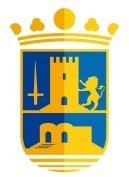 Ayuntamiento de Alhama Concejalía de EducaciónCENTRO DE ATENCIÓN A LA INFANCIA “LOS CEREZOS”DATOS DEL NIÑO:Nombre y apellidos: 	  Fecha de nacimiento: 	Domicilio: 	Localidad: 	Código postal: 	Teléfono: 	DATOS DEL PADRE:Nombre y apellidos: 	Edad: 	D.N.I:_ 		Domicilio:	 Localidad: 		Código postal: 		Teléfono:DATOS DE LA MADRE:Nombre y apellidos: 	Edad: 	D.N.I:_ 		Domicilio:	 Localidad: 		Código postal: 		Teléfono:Cambios registrados en la situación laboral o familiar de los padres desde el curso pasado: 	En Alhama de Murcia a_ 	de 	2020. (El abajo firmante declara que son ciertos los datos consignados en esta solicitud)Firma del padre/madre